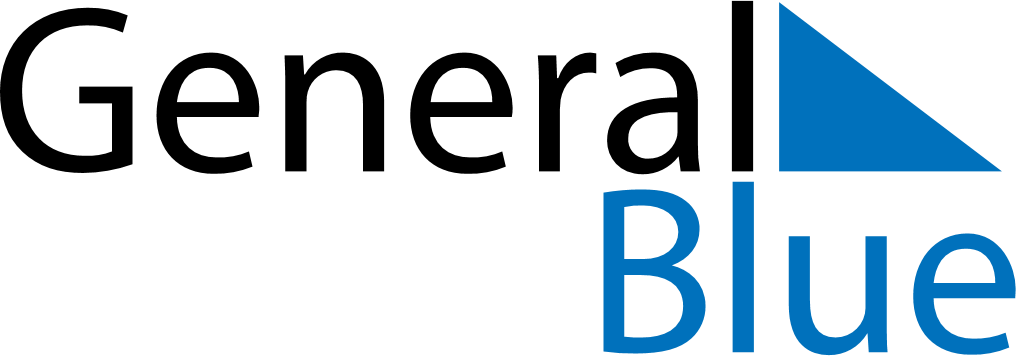 March 2024March 2024March 2024El SalvadorEl SalvadorMondayTuesdayWednesdayThursdayFridaySaturdaySunday12345678910Día de la Mujer111213141516171819202122232425262728293031Maundy ThursdayGood FridayEaster SaturdayEaster Sunday